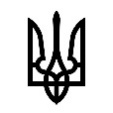 44700, м.Володимир-Волинський,вул. Галицького Данила, 7, ЄДРПОУ 43989392Комунальне підприємство «Туристично-інформаційний центр Володимир-Волинської міської ради»Звітпро проведену роботуКП «Туристично-інформаційний центр Володимир-Волинської міської ради» за 2021 рікКП «Туристично-інформаційний центр Володимир-Волинської міської ради» створено рішенням сесії Володимир-Волинської міської ради № 4/9 від 26.01.2021 року з метою розвитку туристичної діяльності та інфраструктури, організації та надання громадянам і юридичним особам, в тому числі іноземним, комплексних туристично-екскурсійних та інших послуг, формування та просування туристичного іміджу Володимир-Волинської міської територіальної громади. КП «Туристично-інформаційний центр Володимир-Волинської міської ради» здійснює свою діяльність на засадах господарської самостійності відповідно до діючого чинного законодавства та Статуту, затвердженого рішенням сесії Володимир-Волинської міської ради № 4/9 від 26.01.2021.Проведена робота по реєстрації підприємства в податковій інспекції, ПФУ, ФССУ та ін., налагоджено бухгалтерський облік та звітність, закуплена матеріально-технічна база для повноцінної роботи підприємства.Згідно штатного розпису, діяльність ТІЦ забезпечують 2,5 штатні одиниці.Комунальним підприємством «Туристично-інформаційний центр Володимир-Волинської міської ради» у 2021 році проведено наступну роботу:Налагоджено співпрацю з: Туристичним активом області, а саме:-підписано «МЕМОРАНДУМ ПРО СПІВПРАЦЮ У СФЕРІ ТУРИЗМУ» з Комунальним підприємством «Центр туристичної інформації та послуг» м. Луцька та «Центром туристичної інформації та паломництва «Zhydychyn Center».Налагоджено співпрацю з вищими навчальними закладами області, (ЛНТУ та СНУ ім. Лесі Українки), що готують кадри у галузі туризму. КП «Туристично-інформаційний центр Володимир-Волинської міської ради» прийнято на виробничу практику 3-х студентів-практикантів.Налагоджено співпрацю з релігійними громадами міста та міськими установами, дотичними до сфери розвитку туризму.Організовано відкриту зустріч з підприємцями на тему: «Взаємодія Туристично-інформаційного центру  з готельно-ресторанним бізнесом».Підвищення кваліфікації працівників:Директор КП «Туристично-інформаційний центр Володимир-Волинської міської ради» пройшла 5-денне навчання з публічних закупівель у Навчально-консультаційному центрі ГО " Центр АСНДІ" міста Луцька.З часу створення КП «Туристично-інформаційний центр Володимир-Волинської міської ради» залучали до організації міських заходів, а саме:День Європи;День молоді;День міста;Фестиваль «Княжий»«Смаковиця по-володимирськи»Упродовж звітного періоду з метою популяризації туристичних маршрутів та історії міста, КП «Туристично-інформаційний центр Володимир-Волинської міської ради» проведено 13 безкоштовних тематичних екскурсій, а саме:«Твоя маленька Європа» до Дня Європи в Україні; Екскурсія до Дня захисту дітей спільно зі службою у справах дітей та міським центром соціальних служб для сім’ї, дітей та молоді;Фото-квест "Мандрівка в часі" до Дня міста та Дня туризму;«Таємниці підземель Володимира» до Дня міста;«Стежками древнього міста» до Дня міста;«Романтичні історії міста» до Дня міста;Оглядова екскурсія, організація та супровід поїздки запрошених іноземних делегацій в еко парк "Аміла" (с. Радовичі) під час відзначення Дня міста;«Велоподорож до урочища Кошманка» до Дня туризмуУпродовж звітного періоду КП «Туристично-інформаційний центр Володимир-Волинської міської ради» проведено 9 платних тематичних екскурсій:Наше місто відвідали туристи з м. Києва, м. Луцька, м. Фастова, м. Івано-Франківська,  м. Херсон, м. Рівне та м. Сєвєродонецьк.Всього екскурсійними послугами ТІЦ скористалося 250 осіб. КП «Туристично-інформаційний центр Володимир-Волинської міської ради» долучався до загальноукраїнських заходів у сфері туризму: 24 червня 2021 року - Міжрегіональний туристичний форум «Волинь туристична» в стінах Дубенського замку. 22 липня 2021 року - на запрошення «Волинського регіонального центру підвищення кваліфікації» відвідали одноденне навчання «Особливості регіонального розвитку в умовах децентралізації», де були присутні посадові особи місцевого самоврядування, державні службовці органів виконавчої влади, які опікуються питаннями розвитку туристичного потенціалу.14 вересня 2021 року – взяли участь у  двох прес-конференціях в "Українському кризовому медіацентрі" та в "Українській національній інформаційній агенції «Укрінформ» (м. Київ). За результатами реалізації проекту «Розробка методології маркування історичних атракцій в малих містах України. Культурна інтервенція в минуле заради подорожі в майбутнє». Проект мав на меті сприяти розвитку територій через розвиток внутрішнього туризму. Учасниками заходу стали громади м. Острог, м. Полонне, м. Володимир-Волинський, м. Кременець, що приймали участь у проекті, аби розповісти про процес, етапи та виклики, що виникли під час реалізації проекту. 7 вересня 2021 року - у місті Острог відбулася презентація фінального квесту за проектом “Розробка методології маркування історичних атракцій в малих містах України. Культурна інтервенція в минуле заради подорожі в майбутнє”.12 вересня 2021 року – долучились до проекту «Via Regia Ukraine – культурний та туристичний маршрут Ради Європи в Україні», який було реалізовано в межах партнерської програми «Культура. Туризм. Регіони» за підтримки Українського культурного фонду та Державного агентства розвитку туризму України, Управлінням культури і туризму Рівненської ОДА. В межах проекту ТІЦ отримав вказівники для маркування культурного маршруту, який проходив через Володимир-Волинський.17 грудня 2021 року – у м. Луцьк відвідали «Культурний форум». У мистецькому просторі «Гармидер ангар-stage» та мистецькому об`єднанні Стендаль налагодили партнерство для ефективної роботи й співпраці у сфері культурних та креативних індустрій.Упродовж звітного періоду реалізовані наступні проекти та заходи: Розроблено та реалізовано нову сувенірну продукцію з туристичним логотипом міста. Закуплено 5 велосипедів та організовано надання послуг міського велопрокату.Проведено 1 оф лайн зустріч та 2 онлайн-сесії, де в ході комунікації робочої групи та експертів було розроблено стратегію брендування нашого міста . Фінальний варіант стратегії буде презентовано володимирчанам на відкритті приміщення ТІЦ.Створенно новий туристичний сайт громади volodymyr.travel, який перебуває на стадії редагування, та невдовзі він буде презентувати туристичні родзинки нашого міста.Виготовлено 4 відео-ролики у форматі 360 градусів для туристичного сайту міста.Спільно з ГО «ПУЛЬС МІСТА» здобули перемогу у конкурсі мінігрантів від Zagoriy Foundation на суму 25 000 грн. та  в рамках якого було реалізовано проект «Благодійна екскурсія-квест «Маленькими кроками до великої мети». Розроблено проектно-кошторисну документацію на виготовлення та встановлення туристичного ознакування в м. Володимир-Волинський.  В межах якого буде встановлено 9 вказівників з основними туристичними напрямками та 4 пілони з картами міста.Підготовлено та подано проект «Віртуальний 3D тур містом» на громадський бюджет участі. Проект здобув перемогу та буде реалізований у 2022 році.Підготовано та подано такі проектні заявки: DREAMactions 4.0 - проєкт "Велотандем. Інклюзивний велосипед для туристичних веломандрівок громадою."- «Наша громада» - проєкт «Твій маленький гід»Комунікацію та поширення інформації щодо своєї діяльності у звітному періоді підприємство здійснювало через офіційні сторінки ТІЦ у соціальних мережах Facebook та Instagram.У 2021 році підприємство отримало дохід від реалізації сувенірної продукції та надання туристичних послуг 38 695,68 грн. Всього за звітний період підприємство використало 972 757, 41 грн.Директор 								Ірина КОВАЛЬЧУК